Приложение №4Шаблоны нераскрашенных мандал (примеры)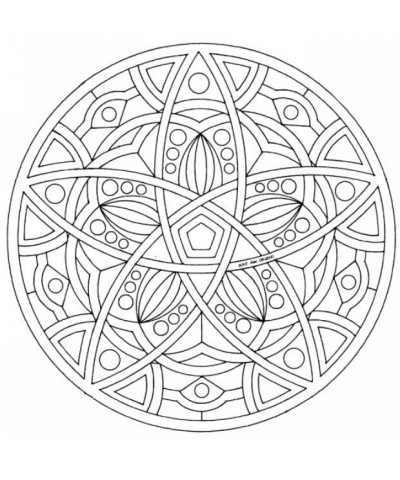 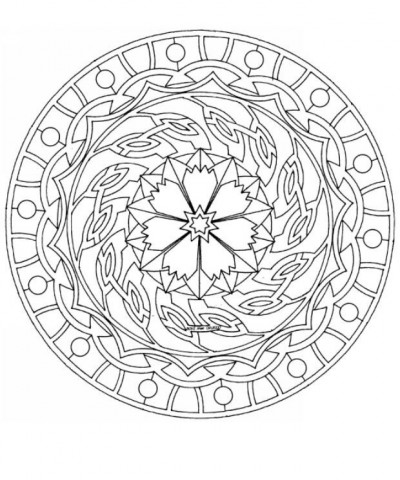 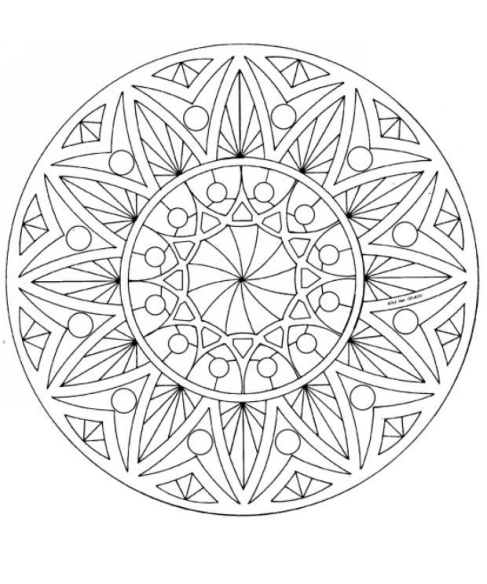 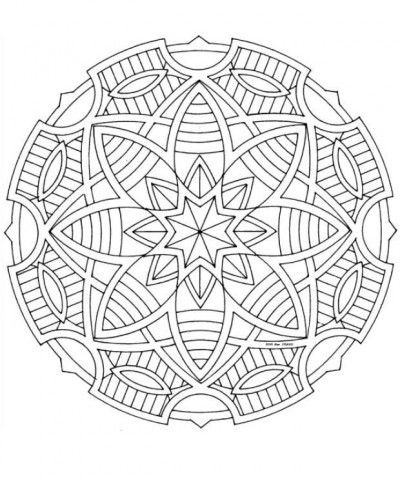 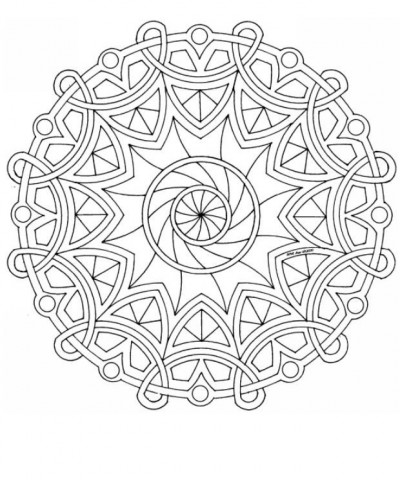 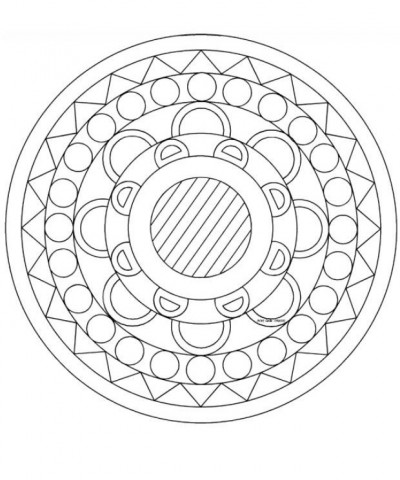 